Projektname:Projektnummer:Projektträger/Lokale Initiative:Tab. 1: Anzahl der teilnehmenden Zielgruppen Tab. 2: Anzahl der Veranstaltungen laut thematischem Fokus Statistische Angaben des Kleinprojektes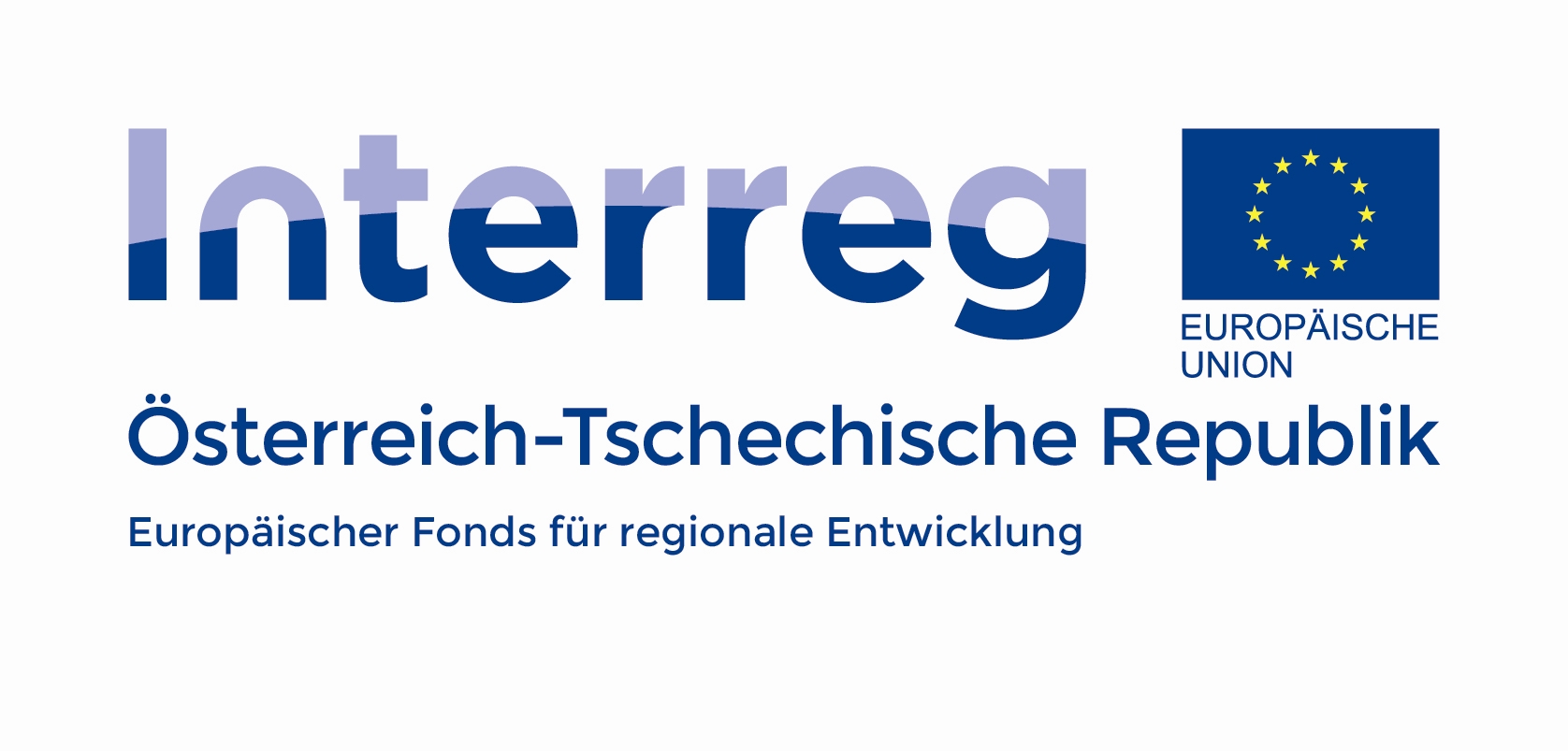 ZielgruppenName der ProjektveranstaltungName der ProjektveranstaltungName der ProjektveranstaltungGesamtDavon laut Wohnort/SitzDavon laut Wohnort/SitzZielgruppenGesamtTschechische RepublikÖsterreichTeilnehmer der VeranstaltungEingebundene OrganisationenEingebundene GemeindenBereiche der ZusammenarbeitGesamtDavon laut Veranstaltungsort Davon laut Veranstaltungsort Bereiche der ZusammenarbeitGesamtTschechische RepublikÖsterreichZusammenarbeit der Selbstverwaltung, Staatsverwaltung, Gemeinden, Städte und der von ihnen gegründeten OrganisationenZusammenarbeit der Interessenvereine, -verbände, -gemeinschaften und anderer nichtstaatlicher Nonprofit-OrganisationenZusammenarbeit sozialer und gesundheitlicher Institutionen und der Sicherheitskräfte Zusammenarbeit von Bildungsinstitutionen – Zusammenarbeit verschiedener Schulen und  FreizeiteinrichtungenZusammenarbeit von Institutionen im wirtschaftlichen Bereich – Arbeitsmarkt, Tourismus, Verkehr und Mobilität, Wirtschafts- und Landwirtschaftskammern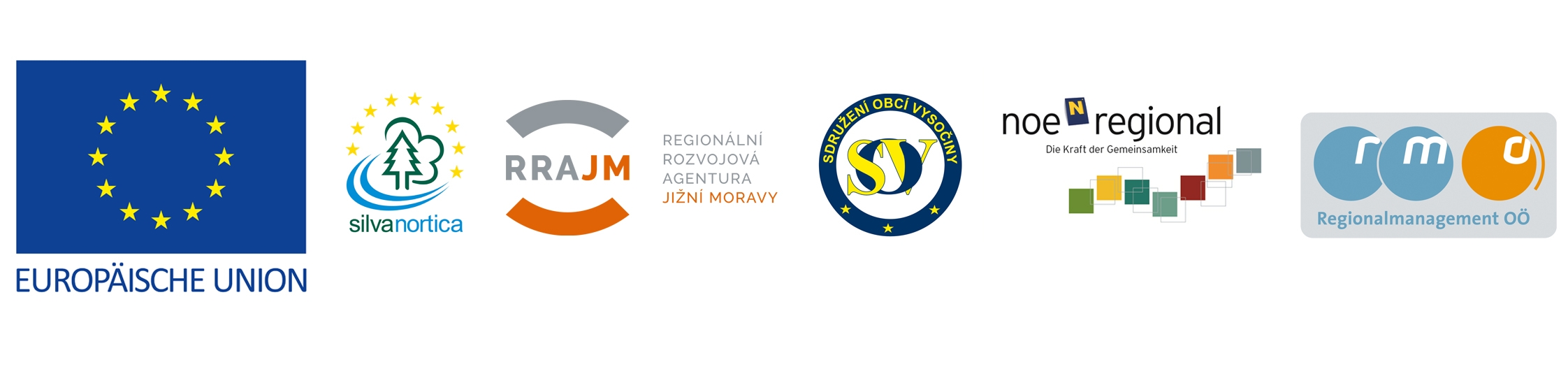 Zusammenarbeit von Institutionen im Bereich Ressourcenschutz – Natur- und Kulturerbe, Naturschutz, Wasser und Klima, Energieeinsparungen, erneuerbare Energiequellen usw.Erstellt:Datum, Unterschrift: